FragebogenDie nachfolgenden Fragen dienen dazu, dass ich mir ein grobes Bild über Sie und Ihr Thema machen kann. Ich bitte Sie, die Fragen vorgängig zur ersten Sitzung wahrheitsgetreu auszufüllen und 3-7 Tage vor dem ersten Termin per Mail an info@gedankenwerk.ch oder per Post zuzusenden. Der Grund für diese vorgängigen Fragen ist relativ einfach: Wir sparen einfach Zeit, d.h. wir haben mehr Zeit für die eigentliche Arbeit am Thema während der Hypnosesitzung. Falls Sie die Fragen nicht vorgängig ausfüllen können oder wollen, werden wir diese bei der ersten Sitzung zusammen durchgehen.Sie können den Fragebogen auch online über folgende Adresse ausfüllen (Link bitte manuell kopieren und im Browser einfügen): https://goo.gl/4BVsJPFragen zur PersonFragen zum ThemaFragen zur GesundheitAdministrativesVielen Dank für Ihre Mitarbeit.Freundliche Grüsse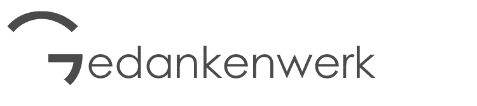 Marco Dalle Vedove1Vorname2Nachname3Geschlecht4Strasse5PLZ / Ort6Telefon privat7Natel-Nummer8Ihre E-Mail-Adresse9Geburtsdatum10Familienstand (ledig, verheiratet etc.)11Haben Sie Kinder? Falls ja, wie viele? Alter? Geschlecht?12Ausbildung13Beruf / Position14Aktueller Arbeitgeber15Wie sind Sie auf mich gekommen?16Warum haben Sie sich schlussendlich für mich als Hypnosetherapeuten entschieden? Was waren die Kriterien?17Wie lautet Ihr Thema bzw. das Problem? Bitte beschreiben Sie möglichst konkret, was genau Sie in Ihrem Leben verändern möchten bzw. was Sie loswerden möchten.18Warum möchten Sie das Problem loswerden oder warum möchten Sie an diesem Thema arbeiten?19Seit wann besteht das zu behandelnde Thema?20Beschreiben Sie bitte das stärkste Gefühl, das Sie wahrnehmen, wenn Sie sich in der Problemsituation befinden bzw. wenn das Problem auftritt.21Wie lautet Ihr Ziel? Bitte beschreiben Sie möglichst genau, was Sie erreichen wollen, was sich wie verändern soll und wie der Zielzustand aussehen soll.Beschreiben Sie bitte nicht, was Sie nicht mehr haben möchten (Weg von… / Ich möchte nicht mehr… etc.). Sagen Sie lieber, was Sie anstelle des Problems haben möchten (Hin zu…) oder was da genau sein soll, wenn das Problem nicht mehr da ist.22Wer oder was motiviert Sie, Ihr Ziel zu verwirklichen?23Was verhinderte bislang das Erreichen Ihres Ziels?24Was haben Sie bislang versucht, um Ihr Ziel zu realisieren?25Nehmen Sie regelmässig Medikamente ein? Falls ja, welche (bitte alle angeben)? Wie werden diese vertragen und was sind die beobachteten Nebenwirkungen?26Wurde für das zu behandelnde Thema bereits eine andere Therapie durchgeführt? Falls ja, welche Art von Therapie, was war der Grund, wie waren die Ergebnisse und bei wem wurde die Therapie durchgeführt? Art der Therapie:Grund:Ergebnisse:Bei wem?27Waren Sie schon mal in einer Hypnosetherapie? Falls ja, was war der Grund, wie waren die Ergebnisse und bei wem wurde die Therapie durchgeführt?Grund:Ergebnisse:Bei wem?28Gibt es etwas, was ich besonders beachten sollte (sollte ich unbedingt tun oder sollte ich unbedingt vermeiden)?29Möchten Sie die Abrechnung lieber in elektronischer Form per E-Mail erhalten (PDF mit Bankangaben, ohne Einzahlungsschein) oder lieber in Papierform per Post (mit Einzahlungsschein)? ____	Ich wünsche die Rechnung in elektronischer 	Form per E-Mail.____	Ich wünsche die Rechnung in Papierform per 	Post.30Falls die Rechnung an eine andere Adresse (E-Mail oder Postadresse) gesendet werden soll, als Sie im ersten Abschnitt eingetragen haben, können Sie diese rechts eintragen.31Von gewisse Teilen der Sitzungen werde ich Tonaufnahmen erstellen (keine Videos), damit ich mir allfällige Details für die Vorbereitung der nächsten Sitzung nochmals im Details anhören kann, sofern ich nicht alles notieren konnte.Diese Aufnahmen werden nach Abschluss der Hypnosetherapie gelöscht.Ist das für Sie in Ordnung?____	Ja, ich bin damit einverstanden, dass von 	gewissen Teilen der Sitzungen 	Tonaufnahmen erstellt werden.____	Nein, ich möchte nicht, dass Tonaufnahmen 	erstellt werden. 32Sie werden jeweils einen Tag vor den Sitzungen via SMS an den Termin erinnert (Natel-Nr., die Sie im ersten Abschnitt eingetragen haben). Ist das für Sie in Ordnung?____	Ja, ich bin mit einer SMS-Erinnerung 	einverstanden.____	Nein, ich wünsche keine Terminerinnerung.33Sonstige Anmerkungen